Sandra R. (Cover) HinesSeptember 21, 1961 – October 5, 2018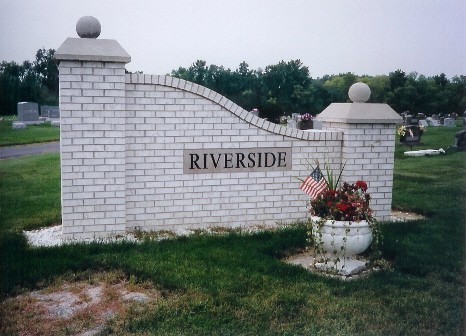 Photo by Tombstoner & Family   Sandra R. Hines, 57, of Geneva, IN, passed away at 4:10 AM on Friday, October 05, 2018 at Lutheran Hospital of Indiana in Fort Wayne, IN.  She was born on Thursday, September 21, 1961, in Darke County, OH.  She married John M. Hines on Saturday, September 05, 1992 in Bellefontaine, IN.  Sandra was a 1980 graduate of South Adams High School.  She was a homemaker who loved to babysit her grandchildren. She was a member of the Geneva V.F.W. Sandra enjoyed playing bingo, going to the casino, being outdoors doing yard work, and above all spending time with her family.     Loving Survivors Include her Husband - John M. Hines, Geneva, IN, Son - David Carter Hines (Stepanie), Monroe, IN, Son - Dustin Zachary Cover, (Shylar) Berne, IN, Daughter - Dana Renea Hines (Adam), Bryant, IN, Grandchildren - Braylynn Cover, Rylyn Hines, Kanyn Cover, Elayna Cover,  Arihana Hines, Jake Goss, Brother - Steve Cover, Columbus, OH, Brother - Bert Cover, Muncie, IN, Sister - Jane Hullinger, Berne, IN, Brother - Roger Cover, Independence, MO, Brother - Richard Cover, Muncie, IN, Sister - Margaret Booher, Geneva, IN, Brother - Ricky Cover, Decatur, IN, and 12 Nieces & Nephews. She was preceded in death by her Father - Roy Valentine Cover, Mother - Martha Belle (Brinkman) Cover, and Brother - Harry Cover.    Family and friends may gather to share and remember at Downing & Glancy Funeral Home 100 N Washington Street Geneva on Tuesday, October 09, 2018 from 3:00 PM to 9:00 PM. A service to celebrate her life will be at Downing & Glancy Funeral Home at 11:00 AM on Wednesday, October 10, 2018. Interment will follow in the Riverside Cemetery in Berne.    Preferred memorials:  Pancreatic Cancer research    Arrangements are being handled by Downing & Glancy Funeral Home in Geneva.Downing & Glancy Funeral Home, Adams County, IndianaOctober 6, 2018